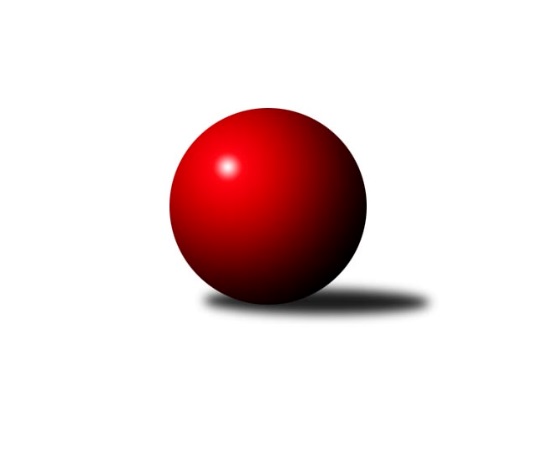 Č.9Ročník 2021/2022	27.5.2024 Krajský přebor Ústeckého kraje 2021/2022Statistika 9. kolaTabulka družstev:		družstvo	záp	výh	rem	proh	skore	sety	průměr	body	plné	dorážka	chyby	1.	KO Česká Kamenice	8	6	2	0	48.0 : 16.0 	(61.0 : 35.0)	2481	14	1733	748	43.9	2.	Sokol Spořice	8	5	1	2	40.0 : 24.0 	(59.5 : 36.5)	2413	11	1692	722	50	3.	SKK Bílina	10	5	1	4	41.5 : 38.5 	(64.0 : 56.0)	2432	11	1700	733	45.8	4.	TJ Teplice Letná B	8	5	0	3	35.0 : 29.0 	(49.5 : 46.5)	2499	10	1765	734	50	5.	TJ VTŽ Chomutov B	8	5	0	3	33.5 : 30.5 	(46.5 : 49.5)	2359	10	1681	678	59.3	6.	TJ Elektrárny Kadaň B	8	4	0	4	34.5 : 29.5 	(49.0 : 47.0)	2402	8	1692	710	49.3	7.	TJ Lokomotiva Ústí n. L. C	8	4	0	4	33.5 : 30.5 	(48.0 : 48.0)	2398	8	1682	716	52.5	8.	SKK Podbořany B	8	4	0	4	29.0 : 35.0 	(47.0 : 49.0)	2383	8	1679	704	47.3	9.	Sokol Ústí nad Labem	9	4	0	5	34.5 : 37.5 	(54.0 : 54.0)	2439	8	1702	737	49.4	10.	TJ Lokomotiva Žatec	8	2	0	6	24.5 : 39.5 	(42.5 : 53.5)	2410	4	1715	695	53.1	11.	SK Verneřice B	9	0	0	9	14.0 : 58.0 	(31.0 : 77.0)	2229	0	1588	640	62.8Tabulka doma:		družstvo	záp	výh	rem	proh	skore	sety	průměr	body	maximum	minimum	1.	KO Česká Kamenice	6	5	1	0	38.5 : 9.5 	(48.5 : 23.5)	2442	11	2529	2381	2.	Sokol Ústí nad Labem	5	4	0	1	26.5 : 13.5 	(34.0 : 26.0)	2392	8	2489	2290	3.	Sokol Spořice	4	3	0	1	22.0 : 10.0 	(33.0 : 15.0)	2363	6	2411	2261	4.	TJ VTŽ Chomutov B	4	3	0	1	20.0 : 12.0 	(26.0 : 22.0)	2375	6	2423	2288	5.	SKK Podbořany B	4	3	0	1	19.0 : 13.0 	(28.5 : 19.5)	2563	6	2606	2499	6.	TJ Teplice Letná B	5	3	0	2	22.0 : 18.0 	(32.5 : 27.5)	2505	6	2591	2383	7.	SKK Bílina	5	2	1	2	23.5 : 16.5 	(36.0 : 24.0)	2450	5	2510	2371	8.	TJ Elektrárny Kadaň B	2	2	0	0	14.0 : 2.0 	(15.0 : 9.0)	2501	4	2520	2482	9.	TJ Lokomotiva Ústí n. L. C	3	2	0	1	15.0 : 9.0 	(19.0 : 17.0)	2510	4	2590	2468	10.	TJ Lokomotiva Žatec	3	1	0	2	10.0 : 14.0 	(17.5 : 18.5)	2448	2	2535	2378	11.	SK Verneřice B	5	0	0	5	9.0 : 31.0 	(18.0 : 42.0)	2333	0	2367	2276Tabulka venku:		družstvo	záp	výh	rem	proh	skore	sety	průměr	body	maximum	minimum	1.	SKK Bílina	5	3	0	2	18.0 : 22.0 	(28.0 : 32.0)	2428	6	2562	2248	2.	Sokol Spořice	4	2	1	1	18.0 : 14.0 	(26.5 : 21.5)	2426	5	2509	2304	3.	TJ Teplice Letná B	3	2	0	1	13.0 : 11.0 	(17.0 : 19.0)	2498	4	2598	2425	4.	TJ VTŽ Chomutov B	4	2	0	2	13.5 : 18.5 	(20.5 : 27.5)	2355	4	2409	2261	5.	TJ Lokomotiva Ústí n. L. C	5	2	0	3	18.5 : 21.5 	(29.0 : 31.0)	2375	4	2531	2293	6.	TJ Elektrárny Kadaň B	6	2	0	4	20.5 : 27.5 	(34.0 : 38.0)	2386	4	2470	2197	7.	KO Česká Kamenice	2	1	1	0	9.5 : 6.5 	(12.5 : 11.5)	2501	3	2526	2475	8.	SKK Podbořany B	4	1	0	3	10.0 : 22.0 	(18.5 : 29.5)	2338	2	2405	2272	9.	TJ Lokomotiva Žatec	5	1	0	4	14.5 : 25.5 	(25.0 : 35.0)	2402	2	2475	2364	10.	Sokol Ústí nad Labem	4	0	0	4	8.0 : 24.0 	(20.0 : 28.0)	2450	0	2548	2331	11.	SK Verneřice B	4	0	0	4	5.0 : 27.0 	(13.0 : 35.0)	2203	0	2334	2011Tabulka podzimní části:		družstvo	záp	výh	rem	proh	skore	sety	průměr	body	doma	venku	1.	KO Česká Kamenice	8	6	2	0	48.0 : 16.0 	(61.0 : 35.0)	2481	14 	5 	1 	0 	1 	1 	0	2.	Sokol Spořice	8	5	1	2	40.0 : 24.0 	(59.5 : 36.5)	2413	11 	3 	0 	1 	2 	1 	1	3.	SKK Bílina	10	5	1	4	41.5 : 38.5 	(64.0 : 56.0)	2432	11 	2 	1 	2 	3 	0 	2	4.	TJ Teplice Letná B	8	5	0	3	35.0 : 29.0 	(49.5 : 46.5)	2499	10 	3 	0 	2 	2 	0 	1	5.	TJ VTŽ Chomutov B	8	5	0	3	33.5 : 30.5 	(46.5 : 49.5)	2359	10 	3 	0 	1 	2 	0 	2	6.	TJ Elektrárny Kadaň B	8	4	0	4	34.5 : 29.5 	(49.0 : 47.0)	2402	8 	2 	0 	0 	2 	0 	4	7.	TJ Lokomotiva Ústí n. L. C	8	4	0	4	33.5 : 30.5 	(48.0 : 48.0)	2398	8 	2 	0 	1 	2 	0 	3	8.	SKK Podbořany B	8	4	0	4	29.0 : 35.0 	(47.0 : 49.0)	2383	8 	3 	0 	1 	1 	0 	3	9.	Sokol Ústí nad Labem	9	4	0	5	34.5 : 37.5 	(54.0 : 54.0)	2439	8 	4 	0 	1 	0 	0 	4	10.	TJ Lokomotiva Žatec	8	2	0	6	24.5 : 39.5 	(42.5 : 53.5)	2410	4 	1 	0 	2 	1 	0 	4	11.	SK Verneřice B	9	0	0	9	14.0 : 58.0 	(31.0 : 77.0)	2229	0 	0 	0 	5 	0 	0 	4Tabulka jarní části:		družstvo	záp	výh	rem	proh	skore	sety	průměr	body	doma	venku	1.	Sokol Ústí nad Labem	0	0	0	0	0.0 : 0.0 	(0.0 : 0.0)	0	0 	0 	0 	0 	0 	0 	0 	2.	KO Česká Kamenice	0	0	0	0	0.0 : 0.0 	(0.0 : 0.0)	0	0 	0 	0 	0 	0 	0 	0 	3.	Sokol Spořice	0	0	0	0	0.0 : 0.0 	(0.0 : 0.0)	0	0 	0 	0 	0 	0 	0 	0 	4.	TJ Lokomotiva Žatec	0	0	0	0	0.0 : 0.0 	(0.0 : 0.0)	0	0 	0 	0 	0 	0 	0 	0 	5.	SK Verneřice B	0	0	0	0	0.0 : 0.0 	(0.0 : 0.0)	0	0 	0 	0 	0 	0 	0 	0 	6.	SKK Bílina	0	0	0	0	0.0 : 0.0 	(0.0 : 0.0)	0	0 	0 	0 	0 	0 	0 	0 	7.	TJ Teplice Letná B	0	0	0	0	0.0 : 0.0 	(0.0 : 0.0)	0	0 	0 	0 	0 	0 	0 	0 	8.	TJ VTŽ Chomutov B	0	0	0	0	0.0 : 0.0 	(0.0 : 0.0)	0	0 	0 	0 	0 	0 	0 	0 	9.	SKK Podbořany B	0	0	0	0	0.0 : 0.0 	(0.0 : 0.0)	0	0 	0 	0 	0 	0 	0 	0 	10.	TJ Lokomotiva Ústí n. L. C	0	0	0	0	0.0 : 0.0 	(0.0 : 0.0)	0	0 	0 	0 	0 	0 	0 	0 	11.	TJ Elektrárny Kadaň B	0	0	0	0	0.0 : 0.0 	(0.0 : 0.0)	0	0 	0 	0 	0 	0 	0 	0 Zisk bodů pro družstvo:		jméno hráče	družstvo	body	zápasy	v %	dílčí body	sety	v %	1.	Zdeněk Vítr 	SKK Bílina 	8	/	9	(89%)	13.5	/	18	(75%)	2.	Petr Andres 	Sokol Spořice 	7	/	8	(88%)	13	/	16	(81%)	3.	Zdeněk Ptáček st.	TJ Lokomotiva Žatec 	6.5	/	8	(81%)	13	/	16	(81%)	4.	Petr Bílek 	Sokol Ústí nad Labem 	6	/	6	(100%)	9.5	/	12	(79%)	5.	Karel Beran 	KO Česká Kamenice 	6	/	7	(86%)	10.5	/	14	(75%)	6.	Tomáš Čecháček 	TJ Teplice Letná B 	6	/	7	(86%)	10	/	14	(71%)	7.	Karel Kühnel 	KO Česká Kamenice 	6	/	8	(75%)	12	/	16	(75%)	8.	Lukáš Uhlíř 	SKK Bílina 	6	/	8	(75%)	10	/	16	(63%)	9.	Oldřich Lukšík st.	Sokol Spořice 	5	/	5	(100%)	8	/	10	(80%)	10.	Jan Zeman 	TJ Lokomotiva Ústí n. L. C 	5	/	5	(100%)	8	/	10	(80%)	11.	Filip Prokeš 	TJ VTŽ Chomutov B 	5	/	6	(83%)	5.5	/	12	(46%)	12.	Lubomír Ptáček 	TJ Lokomotiva Žatec 	5	/	7	(71%)	11	/	14	(79%)	13.	Leona Radová 	TJ VTŽ Chomutov B 	5	/	7	(71%)	9	/	14	(64%)	14.	Miloš Martínek 	KO Česká Kamenice 	5	/	7	(71%)	8	/	14	(57%)	15.	Zuzana Tiličková 	TJ Lokomotiva Ústí n. L. C 	5	/	7	(71%)	8	/	14	(57%)	16.	Nataša Triščová 	TJ Elektrárny Kadaň B 	5	/	7	(71%)	8	/	14	(57%)	17.	Štefan Kutěra 	Sokol Spořice 	5	/	8	(63%)	11	/	16	(69%)	18.	Petr Staněk 	Sokol Ústí nad Labem 	5	/	8	(63%)	10.5	/	16	(66%)	19.	Barbora Ambrová 	TJ Elektrárny Kadaň B 	5	/	8	(63%)	10	/	16	(63%)	20.	Robert Ambra 	TJ Elektrárny Kadaň B 	5	/	8	(63%)	9	/	16	(56%)	21.	Jan Ambra 	TJ Elektrárny Kadaň B 	4.5	/	5	(90%)	8	/	10	(80%)	22.	Martin Čecho 	SKK Bílina 	4.5	/	7	(64%)	7	/	14	(50%)	23.	Karel Bouša 	TJ Teplice Letná B 	4.5	/	8	(56%)	9	/	16	(56%)	24.	Petr Kunt ml.	Sokol Ústí nad Labem 	4.5	/	9	(50%)	8	/	18	(44%)	25.	Bára Zemanová 	SKK Podbořany B 	4	/	4	(100%)	6.5	/	8	(81%)	26.	Nela Šuterová 	SKK Podbořany B 	4	/	5	(80%)	9	/	10	(90%)	27.	Rudolf Březina 	TJ Teplice Letná B 	4	/	5	(80%)	7	/	10	(70%)	28.	Zbyněk Vytiska 	TJ VTŽ Chomutov B 	4	/	5	(80%)	7	/	10	(70%)	29.	Josef Málek 	Sokol Ústí nad Labem 	4	/	6	(67%)	9	/	12	(75%)	30.	Zdeněk Rauner 	TJ Lokomotiva Ústí n. L. C 	4	/	7	(57%)	10	/	14	(71%)	31.	Horst Schmiedl 	Sokol Spořice 	4	/	8	(50%)	9.5	/	16	(59%)	32.	David Bouša 	TJ Teplice Letná B 	4	/	8	(50%)	9.5	/	16	(59%)	33.	David Chýlek 	KO Česká Kamenice 	4	/	8	(50%)	7	/	16	(44%)	34.	Martin Vích 	SKK Bílina 	4	/	9	(44%)	11	/	18	(61%)	35.	Petr Šmelhaus 	KO Česká Kamenice 	3.5	/	6	(58%)	9	/	12	(75%)	36.	Zdenek Ramajzl 	TJ Lokomotiva Ústí n. L. C 	3.5	/	8	(44%)	5	/	16	(31%)	37.	Pavel Stupka 	SKK Podbořany B 	3	/	3	(100%)	5	/	6	(83%)	38.	Jitka Jindrová 	Sokol Spořice 	3	/	3	(100%)	4	/	6	(67%)	39.	Josef Jiřinský 	TJ Teplice Letná B 	3	/	5	(60%)	6	/	10	(60%)	40.	Josef Šíma 	SKK Bílina 	3	/	5	(60%)	6	/	10	(60%)	41.	Tomáš Malec 	KO Česká Kamenice 	3	/	5	(60%)	6	/	10	(60%)	42.	Ondřej Šmíd 	TJ VTŽ Chomutov B 	3	/	5	(60%)	5	/	10	(50%)	43.	Václav Kordulík 	Sokol Spořice 	3	/	6	(50%)	6	/	12	(50%)	44.	Vladislav Krusman 	SKK Podbořany B 	3	/	7	(43%)	7	/	14	(50%)	45.	Kateřina Ambrová 	TJ Elektrárny Kadaň B 	3	/	7	(43%)	6	/	14	(43%)	46.	Radek Goldšmíd 	SKK Podbořany B 	3	/	8	(38%)	9	/	16	(56%)	47.	Jiří Wetzler 	Sokol Spořice 	3	/	8	(38%)	7	/	16	(44%)	48.	Iveta Ptáčková 	TJ Lokomotiva Žatec 	3	/	8	(38%)	5	/	16	(31%)	49.	Pavlína Sekyrová 	SK Verneřice B 	3	/	9	(33%)	7	/	18	(39%)	50.	Lukáš Zítka 	SK Verneřice B 	3	/	9	(33%)	7	/	18	(39%)	51.	Jiří Pavelka 	SKK Bílina 	3	/	10	(30%)	7.5	/	20	(38%)	52.	Jan Chvátal 	KO Česká Kamenice 	2.5	/	4	(63%)	3.5	/	8	(44%)	53.	Milan Šmejkal 	TJ VTŽ Chomutov B 	2.5	/	7	(36%)	6	/	14	(43%)	54.	Jindřich Formánek 	TJ Teplice Letná B 	2.5	/	8	(31%)	4	/	16	(25%)	55.	Lenka Nováková 	TJ VTŽ Chomutov B 	2	/	2	(100%)	3	/	4	(75%)	56.	Vladislav Janda 	KO Česká Kamenice 	2	/	3	(67%)	5	/	6	(83%)	57.	Ladislav Elis ml.	SK Verneřice B 	2	/	4	(50%)	4	/	8	(50%)	58.	Marcela Bořutová 	TJ Lokomotiva Ústí n. L. C 	2	/	5	(40%)	6	/	10	(60%)	59.	Zdeněk Ptáček ml.	TJ Lokomotiva Žatec 	2	/	5	(40%)	4	/	10	(40%)	60.	Zdeněk Hošek 	TJ Elektrárny Kadaň B 	2	/	5	(40%)	4	/	10	(40%)	61.	Petr Kuneš 	Sokol Ústí nad Labem 	2	/	5	(40%)	3	/	10	(30%)	62.	Alexandr Moróc 	TJ Lokomotiva Ústí n. L. C 	2	/	5	(40%)	3	/	10	(30%)	63.	Václav Tajbl st.	TJ Lokomotiva Žatec 	2	/	6	(33%)	4.5	/	12	(38%)	64.	Petr Kunt st.	Sokol Ústí nad Labem 	2	/	7	(29%)	6	/	14	(43%)	65.	Monika Radová 	TJ VTŽ Chomutov B 	2	/	7	(29%)	6	/	14	(43%)	66.	Daniel Žemlička 	SK Verneřice B 	2	/	7	(29%)	4	/	14	(29%)	67.	Miroslav Zítka 	SK Verneřice B 	2	/	7	(29%)	3	/	14	(21%)	68.	Jitka Šálková 	SKK Bílina 	2	/	8	(25%)	7	/	16	(44%)	69.	Ladislav Moravec 	SK Verneřice B 	2	/	8	(25%)	6	/	16	(38%)	70.	Jana Černíková 	SKK Bílina 	1	/	1	(100%)	2	/	2	(100%)	71.	Jitka Váňová 	TJ VTŽ Chomutov B 	1	/	1	(100%)	2	/	2	(100%)	72.	Michal Baša 	SKK Podbořany B 	1	/	1	(100%)	1	/	2	(50%)	73.	Jaroslav Seifert 	TJ Elektrárny Kadaň B 	1	/	1	(100%)	1	/	2	(50%)	74.	Kristýna Vorlická 	TJ Lokomotiva Ústí n. L. C 	1	/	1	(100%)	1	/	2	(50%)	75.	Pavel Nováček 	Sokol Ústí nad Labem 	1	/	1	(100%)	1	/	2	(50%)	76.	Milan Schoř 	Sokol Ústí nad Labem 	1	/	2	(50%)	3	/	4	(75%)	77.	Jitka Sottnerová 	TJ Lokomotiva Ústí n. L. C 	1	/	2	(50%)	2	/	4	(50%)	78.	Milan Hnilica 	TJ Teplice Letná B 	1	/	3	(33%)	2	/	6	(33%)	79.	Jaroslav Vorlický 	TJ Lokomotiva Ústí n. L. C 	1	/	3	(33%)	2	/	6	(33%)	80.	Šárka Uhlíková 	TJ Lokomotiva Žatec 	1	/	4	(25%)	4	/	8	(50%)	81.	Vlastimil Heryšer 	SKK Podbořany B 	1	/	4	(25%)	3.5	/	8	(44%)	82.	Slavomír Suchý 	TJ Lokomotiva Ústí n. L. C 	1	/	4	(25%)	3	/	8	(38%)	83.	Ladislav Mandinec 	SKK Podbořany B 	1	/	4	(25%)	1	/	8	(13%)	84.	Kamil Srkal 	SKK Podbořany B 	1	/	5	(20%)	2	/	10	(20%)	85.	Jindřich Wolf 	Sokol Ústí nad Labem 	1	/	6	(17%)	2	/	12	(17%)	86.	Jiří Jarolím 	TJ Lokomotiva Žatec 	1	/	6	(17%)	1	/	12	(8%)	87.	Michal Horňák 	TJ Teplice Letná B 	0	/	1	(0%)	1	/	2	(50%)	88.	Martin Pokorný 	TJ Teplice Letná B 	0	/	1	(0%)	1	/	2	(50%)	89.	Lada Strnadová 	TJ Elektrárny Kadaň B 	0	/	1	(0%)	1	/	2	(50%)	90.	Jan Brhlík st.	TJ Teplice Letná B 	0	/	1	(0%)	0	/	2	(0%)	91.	Veronika Šílová 	SKK Bílina 	0	/	1	(0%)	0	/	2	(0%)	92.	Pavla Vacinková 	TJ Lokomotiva Žatec 	0	/	1	(0%)	0	/	2	(0%)	93.	Zdeněk Novák 	TJ VTŽ Chomutov B 	0	/	1	(0%)	0	/	2	(0%)	94.	Květuše Strachoňová 	TJ Lokomotiva Ústí n. L. C 	0	/	1	(0%)	0	/	2	(0%)	95.	Jan Čermák 	TJ Lokomotiva Žatec 	0	/	1	(0%)	0	/	2	(0%)	96.	Jaroslav Filip 	TJ Teplice Letná B 	0	/	1	(0%)	0	/	2	(0%)	97.	Zdeněk Ausbuher 	SKK Podbořany B 	0	/	1	(0%)	0	/	2	(0%)	98.	Milan Černý 	Sokol Spořice 	0	/	2	(0%)	1	/	4	(25%)	99.	Vlastimil Procházka 	SKK Podbořany B 	0	/	2	(0%)	0	/	4	(0%)	100.	Veronika Rajtmajerová 	TJ Lokomotiva Žatec 	0	/	2	(0%)	0	/	4	(0%)	101.	Ladislav Elis st.	SK Verneřice B 	0	/	2	(0%)	0	/	4	(0%)	102.	Pavlína Černíková 	SKK Bílina 	0	/	2	(0%)	0	/	4	(0%)	103.	Rudolf Tesařík 	TJ VTŽ Chomutov B 	0	/	3	(0%)	2	/	6	(33%)	104.	Kryštof Turek 	SKK Podbořany B 	0	/	4	(0%)	3	/	8	(38%)	105.	Stanislav Novák 	TJ VTŽ Chomutov B 	0	/	4	(0%)	1	/	8	(13%)	106.	Antonín Onderka 	TJ Elektrárny Kadaň B 	0	/	5	(0%)	1	/	10	(10%)	107.	Hana Machová 	SK Verneřice B 	0	/	6	(0%)	0	/	12	(0%)Průměry na kuželnách:		kuželna	průměr	plné	dorážka	chyby	výkon na hráče	1.	TJ Lokomotiva Ústí nad Labem, 1-4	2485	1742	743	47.2	(414.3)	2.	Podbořany, 1-4	2485	1743	742	49.9	(414.3)	3.	TJ Teplice Letná, 1-4	2477	1744	732	57.2	(412.9)	4.	Kadaň, 1-2	2458	1742	716	50.3	(409.8)	5.	Žatec, 1-2	2452	1720	732	45.7	(408.8)	6.	Bílina, 1-2	2430	1716	714	52.5	(405.1)	7.	Česká Kamenice, 1-2	2389	1682	707	47.0	(398.2)	8.	Verneřice, 1-2	2379	1668	711	54.3	(396.6)	9.	TJ VTŽ Chomutov, 1-2	2376	1675	700	51.4	(396.0)	10.	Sokol Ústí, 1-2	2360	1663	697	51.2	(393.4)	11.	Sokol Spořice, 1-2	2316	1640	675	54.9	(386.0)Nejlepší výkony na kuželnách:TJ Lokomotiva Ústí nad Labem, 1-4TJ Lokomotiva Ústí n. L. C	2590	8. kolo	Zdeněk Rauner 	TJ Lokomotiva Ústí n. L. C	472	8. koloSKK Bílina	2508	6. kolo	Zdeněk Rauner 	TJ Lokomotiva Ústí n. L. C	463	2. koloTJ Lokomotiva Ústí n. L. C	2473	6. kolo	Jan Zeman 	TJ Lokomotiva Ústí n. L. C	460	6. koloTJ Elektrárny Kadaň B	2470	8. kolo	Jan Zeman 	TJ Lokomotiva Ústí n. L. C	456	8. koloTJ Lokomotiva Ústí n. L. C	2468	2. kolo	Lukáš Uhlíř 	SKK Bílina	446	6. koloSKK Podbořany B	2405	2. kolo	Martin Vích 	SKK Bílina	443	6. kolo		. kolo	Barbora Ambrová 	TJ Elektrárny Kadaň B	436	8. kolo		. kolo	Pavel Stupka 	SKK Podbořany B	435	2. kolo		. kolo	Marcela Bořutová 	TJ Lokomotiva Ústí n. L. C	431	8. kolo		. kolo	Zuzana Tiličková 	TJ Lokomotiva Ústí n. L. C	429	8. koloPodbořany, 1-4SKK Podbořany B	2606	8. kolo	Bára Zemanová 	SKK Podbořany B	476	8. koloTJ Teplice Letná B	2598	1. kolo	Petr Kunt ml.	Sokol Ústí nad Labem	474	8. koloSKK Podbořany B	2581	6. kolo	Lubomír Ptáček 	TJ Lokomotiva Žatec	473	4. koloSKK Podbořany B	2567	4. kolo	Kamil Srkal 	SKK Podbořany B	455	8. koloSokol Ústí nad Labem	2548	8. kolo	Rudolf Březina 	TJ Teplice Letná B	455	1. koloSKK Podbořany B	2499	1. kolo	Radek Goldšmíd 	SKK Podbořany B	452	8. koloTJ Lokomotiva Žatec	2475	4. kolo	Vladislav Krusman 	SKK Podbořany B	449	6. koloSK Verneřice B	2011	6. kolo	Bára Zemanová 	SKK Podbořany B	447	4. kolo		. kolo	Bára Zemanová 	SKK Podbořany B	447	6. kolo		. kolo	Radek Goldšmíd 	SKK Podbořany B	446	6. koloTJ Teplice Letná, 1-4TJ Teplice Letná B	2591	2. kolo	Tomáš Čecháček 	TJ Teplice Letná B	474	2. koloTJ Teplice Letná B	2575	6. kolo	Karel Bouša 	TJ Teplice Letná B	467	4. koloTJ Lokomotiva Ústí n. L. C	2531	9. kolo	Petr Staněk 	Sokol Ústí nad Labem	464	6. koloKO Česká Kamenice	2526	8. kolo	Zdeněk Rauner 	TJ Lokomotiva Ústí n. L. C	459	9. koloTJ Teplice Letná B	2512	4. kolo	Jan Zeman 	TJ Lokomotiva Ústí n. L. C	456	9. koloSokol Ústí nad Labem	2482	6. kolo	David Bouša 	TJ Teplice Letná B	456	9. koloTJ Teplice Letná B	2463	8. kolo	Rudolf Březina 	TJ Teplice Letná B	451	6. koloTJ Teplice Letná B	2383	9. kolo	Tomáš Čecháček 	TJ Teplice Letná B	449	6. koloTJ Lokomotiva Žatec	2376	2. kolo	David Bouša 	TJ Teplice Letná B	449	8. koloSK Verneřice B	2334	4. kolo	Tomáš Malec 	KO Česká Kamenice	448	8. koloKadaň, 1-2TJ Elektrárny Kadaň B	2520	7. kolo	Barbora Ambrová 	TJ Elektrárny Kadaň B	465	2. koloTJ Elektrárny Kadaň B	2482	2. kolo	Zdeněk Vítr 	SKK Bílina	452	2. koloTJ Teplice Letná B	2425	7. kolo	Barbora Ambrová 	TJ Elektrárny Kadaň B	445	7. koloSKK Bílina	2407	2. kolo	Robert Ambra 	TJ Elektrárny Kadaň B	430	7. kolo		. kolo	Robert Ambra 	TJ Elektrárny Kadaň B	429	2. kolo		. kolo	Jan Ambra 	TJ Elektrárny Kadaň B	423	2. kolo		. kolo	Nataša Triščová 	TJ Elektrárny Kadaň B	423	7. kolo		. kolo	Tomáš Čecháček 	TJ Teplice Letná B	421	7. kolo		. kolo	Jindřich Formánek 	TJ Teplice Letná B	417	7. kolo		. kolo	Karel Bouša 	TJ Teplice Letná B	415	7. koloŽatec, 1-2SKK Bílina	2562	8. kolo	Petr Andres 	Sokol Spořice	466	1. koloTJ Lokomotiva Žatec	2535	8. kolo	Lukáš Uhlíř 	SKK Bílina	465	8. koloSokol Spořice	2509	1. kolo	Jitka Jindrová 	Sokol Spořice	447	1. koloTJ Lokomotiva Žatec	2430	1. kolo	Lubomír Ptáček 	TJ Lokomotiva Žatec	446	8. koloTJ Lokomotiva Žatec	2378	3. kolo	Jitka Šálková 	SKK Bílina	439	8. koloTJ Lokomotiva Ústí n. L. C	2302	3. kolo	Zdeněk Vítr 	SKK Bílina	436	8. kolo		. kolo	Zdeněk Rauner 	TJ Lokomotiva Ústí n. L. C	435	3. kolo		. kolo	Iveta Ptáčková 	TJ Lokomotiva Žatec	435	8. kolo		. kolo	Zdeněk Ptáček st.	TJ Lokomotiva Žatec	432	3. kolo		. kolo	Martin Čecho 	SKK Bílina	432	8. koloBílina, 1-2SKK Bílina	2510	1. kolo	Lukáš Uhlíř 	SKK Bílina	457	1. koloSKK Bílina	2508	7. kolo	Lukáš Uhlíř 	SKK Bílina	456	5. koloKO Česká Kamenice	2475	3. kolo	Miloš Martínek 	KO Česká Kamenice	453	3. koloTJ Teplice Letná B	2470	5. kolo	Zdeněk Vítr 	SKK Bílina	450	5. koloSokol Ústí nad Labem	2440	1. kolo	Martin Čecho 	SKK Bílina	443	1. koloSKK Bílina	2435	5. kolo	Martin Vích 	SKK Bílina	442	7. koloSKK Bílina	2428	3. kolo	Lukáš Uhlíř 	SKK Bílina	440	3. koloTJ VTŽ Chomutov B	2388	9. kolo	Josef Málek 	Sokol Ústí nad Labem	436	1. koloSKK Bílina	2371	9. kolo	David Bouša 	TJ Teplice Letná B	435	5. koloSKK Podbořany B	2281	7. kolo	Josef Jiřinský 	TJ Teplice Letná B	433	5. koloČeská Kamenice, 1-2KO Česká Kamenice	2529	5. kolo	Tomáš Malec 	KO Česká Kamenice	447	7. koloKO Česká Kamenice	2486	9. kolo	David Chýlek 	KO Česká Kamenice	436	5. koloKO Česká Kamenice	2433	7. kolo	Karel Kühnel 	KO Česká Kamenice	436	4. koloSokol Spořice	2432	7. kolo	Karel Kühnel 	KO Česká Kamenice	435	9. koloKO Česká Kamenice	2422	4. kolo	Karel Beran 	KO Česká Kamenice	433	5. koloTJ Elektrárny Kadaň B	2413	5. kolo	Karel Beran 	KO Česká Kamenice	431	2. koloKO Česká Kamenice	2403	2. kolo	Miloš Martínek 	KO Česká Kamenice	431	9. koloKO Česká Kamenice	2381	6. kolo	Zdeněk Ptáček st.	TJ Lokomotiva Žatec	429	9. koloTJ Lokomotiva Žatec	2364	9. kolo	Petr Šmelhaus 	KO Česká Kamenice	428	2. koloSokol Ústí nad Labem	2331	4. kolo	Karel Kühnel 	KO Česká Kamenice	427	6. koloVerneřice, 1-2Sokol Spořice	2459	3. kolo	Jan Ambra 	TJ Elektrárny Kadaň B	460	1. koloTJ Elektrárny Kadaň B	2453	1. kolo	Jan Zeman 	TJ Lokomotiva Ústí n. L. C	457	5. koloTJ Lokomotiva Ústí n. L. C	2428	5. kolo	Petr Andres 	Sokol Spořice	447	3. koloTJ Lokomotiva Žatec	2397	7. kolo	Václav Kordulík 	Sokol Spořice	443	3. koloSK Verneřice B	2350	5. kolo	Lukáš Zítka 	SK Verneřice B	443	5. koloSK Verneřice B	2348	3. kolo	Barbora Ambrová 	TJ Elektrárny Kadaň B	424	1. koloSK Verneřice B	2325	1. kolo	Zdeněk Rauner 	TJ Lokomotiva Ústí n. L. C	424	5. koloSK Verneřice B	2276	7. kolo	Robert Ambra 	TJ Elektrárny Kadaň B	420	1. kolo		. kolo	Štefan Kutěra 	Sokol Spořice	419	3. kolo		. kolo	Jiří Jarolím 	TJ Lokomotiva Žatec	417	7. koloTJ VTŽ Chomutov, 1-2TJ Elektrárny Kadaň B	2423	4. kolo	Ondřej Šmíd 	TJ VTŽ Chomutov B	452	4. koloTJ VTŽ Chomutov B	2423	4. kolo	Leona Radová 	TJ VTŽ Chomutov B	436	5. koloTJ VTŽ Chomutov B	2419	5. kolo	Lubomír Ptáček 	TJ Lokomotiva Žatec	435	5. koloTJ Lokomotiva Žatec	2399	5. kolo	Antonín Onderka 	TJ Elektrárny Kadaň B	434	4. koloSKK Podbořany B	2394	3. kolo	Pavel Stupka 	SKK Podbořany B	434	3. koloTJ VTŽ Chomutov B	2370	1. kolo	Lenka Nováková 	TJ VTŽ Chomutov B	431	5. koloTJ Lokomotiva Ústí n. L. C	2293	1. kolo	Filip Prokeš 	TJ VTŽ Chomutov B	430	4. koloTJ VTŽ Chomutov B	2288	3. kolo	Lenka Nováková 	TJ VTŽ Chomutov B	418	3. kolo		. kolo	Václav Tajbl st.	TJ Lokomotiva Žatec	416	5. kolo		. kolo	Jan Ambra 	TJ Elektrárny Kadaň B	413	4. koloSokol Ústí, 1-2Sokol Ústí nad Labem	2489	2. kolo	Petr Bílek 	Sokol Ústí nad Labem	446	7. koloSokol Ústí nad Labem	2446	7. kolo	Lukáš Zítka 	SK Verneřice B	443	9. koloTJ VTŽ Chomutov B	2409	2. kolo	Petr Bílek 	Sokol Ústí nad Labem	433	5. koloSokol Ústí nad Labem	2368	5. kolo	Petr Staněk 	Sokol Ústí nad Labem	428	2. koloSokol Ústí nad Labem	2367	9. kolo	Petr Bílek 	Sokol Ústí nad Labem	427	3. koloTJ Elektrárny Kadaň B	2359	3. kolo	Milan Schoř 	Sokol Ústí nad Labem	427	2. koloTJ Lokomotiva Ústí n. L. C	2322	7. kolo	Robert Ambra 	TJ Elektrárny Kadaň B	424	3. koloSokol Spořice	2304	5. kolo	Jan Zeman 	TJ Lokomotiva Ústí n. L. C	421	7. koloSokol Ústí nad Labem	2290	3. kolo	Petr Bílek 	Sokol Ústí nad Labem	419	2. koloSK Verneřice B	2250	9. kolo	Petr Staněk 	Sokol Ústí nad Labem	419	5. koloSokol Spořice, 1-2Sokol Spořice	2411	4. kolo	Oldřich Lukšík st.	Sokol Spořice	458	9. koloSokol Spořice	2409	9. kolo	Štefan Kutěra 	Sokol Spořice	449	6. koloSokol Spořice	2370	6. kolo	Štefan Kutěra 	Sokol Spořice	439	9. koloTJ VTŽ Chomutov B	2361	8. kolo	Horst Schmiedl 	Sokol Spořice	434	8. koloSKK Podbořany B	2272	9. kolo	Kamil Srkal 	SKK Podbořany B	432	9. koloSokol Spořice	2261	8. kolo	Leona Radová 	TJ VTŽ Chomutov B	428	8. koloSKK Bílina	2248	4. kolo	Štefan Kutěra 	Sokol Spořice	426	4. koloTJ Elektrárny Kadaň B	2197	6. kolo	Petr Andres 	Sokol Spořice	419	4. kolo		. kolo	Zbyněk Vytiska 	TJ VTŽ Chomutov B	413	8. kolo		. kolo	Jitka Jindrová 	Sokol Spořice	412	6. koloČetnost výsledků:	8.0 : 0.0	2x	7.0 : 1.0	10x	6.5 : 1.5	2x	6.0 : 2.0	9x	5.5 : 2.5	1x	5.0 : 3.0	4x	4.0 : 4.0	2x	3.5 : 4.5	1x	3.0 : 5.0	3x	2.5 : 5.5	1x	2.0 : 6.0	7x	1.0 : 7.0	1x	0.0 : 8.0	2x